KUMPULAN FORMULIR BIRO ADMINISTRASI AKADEMIK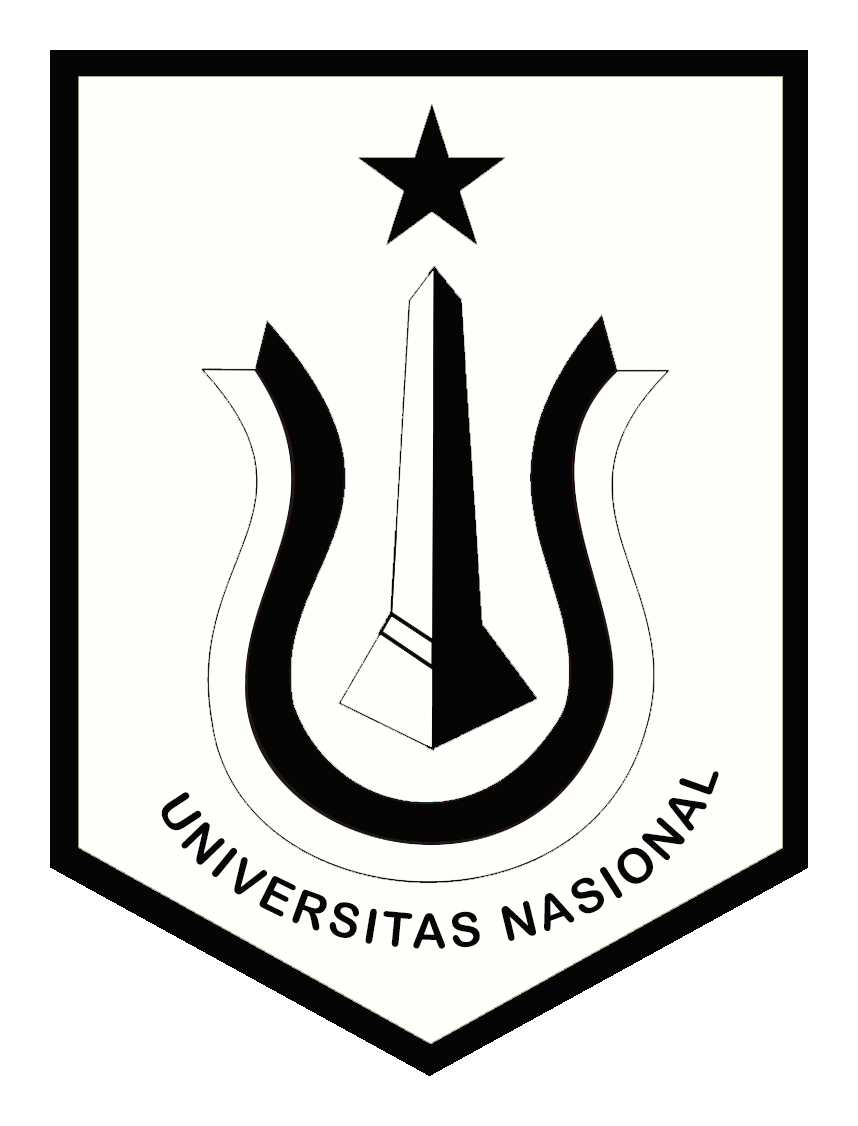 2022FORMULIR KELENGKAPAN BERKAS PEMBUATAN IJAZAH GANJIL 2021/2022Kepada para mahasiswa calon lulusan Universitas Nasional, untuk proses pembuatan ijazah ada beberapa berkas yang harus mahasiswa lengkapi agar proses pembuatan ijazah dapat lebih cepat dan para lulusan  dapat menerima ijazah pada saat wisuda. Form ini digunakan  sebagai pendataan berkas kelengkapan pembuatan ijazah oleh Biro Administrasi Akademik (BAA). Oleh karena itu mahasiswa dimohon memberikan data yang benar.https://docs.google.com/forms/d/1cy0j6Y5OIa-iL84eIH0TFl9FuhYuRYKrxjovC2we2AM/prefill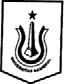 Biro Administrasi Akademik Universitas NasionalLEMBAR PENGECEKAN KELENGKAPAN ADMINISTRASI(UNTUK PEMBUATAN IJAZAH)Nama mahasiswa		:...............................................................................................NPM				:...............................................................................................Fakultas/Pascasarjana/Akademi	:...............................................................................................Program Studi 			:...............................................................................................No. Telp/HP			:...............................................................................................Catatan : Lembar ini harus diserahkan ke BAA jika sudah lengkap.Jika ada ralat nama di ijazah lampirkan:1. Fotocopy Ijazah/Ralat ljazah;2. Fotocopy KTP/KK;Biro Administrasi Akademik Universitas Nasionalebru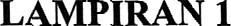 Dengan ini saya menyatakan semua data tersebut sudah sesuai dengan dokumen yang saya lampirkan dan akan tercantum di Ijazah saya.Jakarta, ...........................Mahasiswa Ybs,.......................................................	LAMPIRAN 2	ALUR KENDALI  IJAZAH DAN TRANSKRIP AKHIRNama	: ……………………………………………………………………........................NPM	: …………………………………………………………………….......................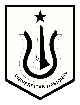 	Biro Administrasi Akademik	UNIVERSITAS NASIONALALUR KENDALI SURAT KETERANGAN PENGGANTI IJAZAH DAN TRANSKRIP (RALAT/HILANG)Nama				: ……………………………………………………………………........................NPM				: ……………………………………………………………………........................Akademi/Fakultas/Pascasarjana	: ……………………………………………………………………………………..Prodi				: ……………………………………………………………………………………..ADMINISTRASI AKADEMIKADMINISTRASI AKADEMIKADMINISTRASI AKADEMIKADMINISTRASI AKADEMIKPERSYARATANCHECKLISTJABATANPARAF DAN STEMPELBerkas Pembuatan ljazahLembar Pernyataan Validasi Data (lampiran 1)Ka. TU Fakultas/ Pascasarjana/AkademiData Transkrip Lengkap dan tidak ada nilai DData SKPM sudah diupload di web. (http://skpi.unas.ac.id)Ketua Program Studi Fakultas/ Pascasarjana /Akademi  ADMINISTRASI KEUANGAN  ADMINISTRASI KEUANGAN  ADMINISTRASI KEUANGAN1. Lunas Uang KuliahStaf KeuanganADMINISTRASI PERPUSTAKAAN1. Bebas Pinjaman Buku Ka.Perpustakaan (Pusat)2. Menyerahkan CD Skripsi/ThesisKa.Perpustakaan (Pusat)ADMINISTRASI KEMAHASlSWAAN (Khusus Mahasiswa S1 dan D.IV)ADMINISTRASI KEMAHASlSWAAN (Khusus Mahasiswa S1 dan D.IV)ADMINISTRASI KEMAHASlSWAAN (Khusus Mahasiswa S1 dan D.IV)1. Sudah tidak ada beban kepengurusanKa. Biro MAWA2. Himpunan KemahasiswaanWadek/WadirADMINISTRASI LABORATORIUM (Jika Memakai Laboratorium)ADMINISTRASI LABORATORIUM (Jika Memakai Laboratorium)ADMINISTRASI LABORATORIUM (Jika Memakai Laboratorium)1. Lab. ...............................................................Ka. Laboratorium2. Lab. ...............................................................Ka. Laboratorium3. Lab. ..............................................................Ka. Laboratorium4. Lab. ..............................................................Ka. LaboratoriumA.	KELENGKAPAN PEMBUATAN IJAZAHA.	KELENGKAPAN PEMBUATAN IJAZAHA.	KELENGKAPAN PEMBUATAN IJAZAHA.	KELENGKAPAN PEMBUATAN IJAZAHNO.BERKASCHECKKETERANGAN1.Fotocopy Ijazah / Surat Ralat IjazahAda2.Fotocopy KTP Ukuran A4Ada3.Cover Judul Tugas Akhir/Skripsi/Tesis (2 Bahasa)Ada4.Foto di BAASudahB. BIODATA MAHASISWAB. BIODATA MAHASISWAB. BIODATA MAHASISWADATAISIAN                                                CHECK MHSISIAN                                                CHECK MHSFAKULTAS/PASCASARJANA/ AKADEMINPM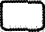    sesuaiNAMA(Sesuai ijazah/ralat ijazah),NIKsesuaiTEMPAT LAHIR(Sesuai ijazah/ralat ijazah)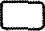 sesuaiTANGGAL LAHIR(Sesuai ijazah/ralat ijazah)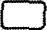 sesuaiProgram Studi -Konsentrasi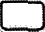 sesuaiTelepon/HP — Email  sesuaiTANGGAL SIDANG  sesuaiNO.PROSESNAMA PELAKSANAJABATANPARAF & TGL.                            Mulai 1.…………………..Ketua Prodi / Sekretaris Prodi……2.……………………Ka. TU Fakultas/Pascasarjana………3.Ria RahmawatiStaf PDM BAA………4.……………Saiful AnwarStaf Niljah BAAKabag. Niljah BAA……………….5.                            Konsep                        sudah benar ?HusnawatiKabag. PDPT & PDM BAA………6.HendrajayaKasubag PDM BAA………7.                               Hasil                        cetakan bagus?                                                                                                                                               Tidak                                   Ya……………….Staf Nilai dan Ijazah BAA………8.1. ………………..2. Saiful Anwar3. Sri HandayaniStaf Niljah BAAKabag. Niljah BAAKa. BAA……….………………9.……………………Ka. TU Fakultas/Pascasarjana………10.                       Ijazah Fakultas ?                                                          Tidak                                             YaDedi UntorosetoSekertaris Warek Akademik………11.Dedi UntorosetoSekertaris Warek Akademik………12.Heti HendrayatiSekertaris Rektor………13.                         selesai……………….Staf Nilai dan Ijazah BAA………NO.PROSESNAMA PELAKSANAJABATANPARAF & TGL.                            Mulai 1.……………………Staf NILJAH BAA………………….2.……………….………………..Kabag. NiljahKabag PDPT & PDM…………………3.............................Kasubag/Staf PDM…………………..4.…………………………Sri HandayaniStaf NiljahKabag NiljahKa. BAA………………….………………….………………….5.………………..………………..Ka. Prodi Akademi/Fakultas/PascasarjanaKa. TU Akademi/Fakultas/Pascasarjana………………….………………….6……………………Sekretaris Warek Akademik…………………7…………………..Sekretaris Rektor………………….8                     Selesai……………………Staf Niljah BAA